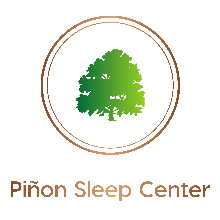 Phone:  (505) 787-2680	904 East 20th Street, Unit CFax:       (505) 787-2668	Farmington NM 87401SLEEP MEDICINE HISTORY FORMNAME:_________________________________ DOB:  _______________   AGE:  _______ SEX: ________WEIGHT: _________LBS          HEIGHT: ______FT ______IN      NECK (COLLAR) SIZE: _________INPRIMARY CARE PROVIDER: ______________________________________________________Please Circle the Appropriate ResponseSLEEP ROUTINE:   What time do you go to bed?				_______________________________How long does it take for you to fall asleep?		_______________________________What occurs during that time?			_______________________________Do you frequently wake up in the middle of the night?		YES/NOIf yes, how many times?	                              	_______________________________What is the reason for waking up during the night? _____________________________How long does it take you to return to sleep?      _______________________________ What TIME do you WAKE UP in the morning? ________________________________________Do you feel REFRESHED UPON WAKING UP?       			YES/NODo you take any:Scheduled/Planned Naps?				YES/NO    When & How Long________Unscheduled/Unplanned Naps?				YES/NO   _____When Driving    		  _____When Inactive   		  _____In ConversationsIF YES, Do you feel refreshed after the nap? 		YES/NOAny change in sleep schedule on your DAYS OFF?  ____________________________________Have you recently had any change in your WEIGHT?     		GAINED/LOST  How Much? ___SLEEP APNEA SYMPTOMS:  Has anyone told you that you SNORE?				YES/NOIf YES, How LOUD?					MILD/MODERATE/LOUDHas anyone seen you STOP BREATHINGOr have pauses in breathing when you sleep? 		YES/NODo you wake up from sleep with a CHOKING/GAGGING sensation? 					YES/NOHas anyone told you that you make SNORTING/GASPING noises in sleep?				YES/NODo you wake up with a DRY MOUTH?				YES/NO Do you wake up with a HEADACHE?				YES/NODo you DROOL on the pillow?					YES/NODo you feel TIRED during the day?				NO/MILD/MOD/SEVERERESTLESS LEGS:   Do you have UNCOFORTABLE SENSATIONSIn your legs before bedtime?					YES/NO If YES, please describe them.					_______________________Do you have any of the following during sleep?SLEEPWALKING						YES/NOSLEEP TALKING						YES/NOFREQUENT NIGHTMARES				YES/NOACTING OUT DREAMS					YES/NOSLEEP HYGIENE:  1.  Do you do any of these activities in your bedroom?  a.  WATCH TV							YES/NOb.  EAT								YES/NOc.  READ							YES/NO2.  Do you drink coffee/caffeinated beverages?				NEVER/OCCAS/MODERATE3.  Do you SMOKE?							NEVER/FORMER/CURRENT4.  Do you drink ALCOHOL?						NEVER/OCCAS/MODERATE5.  Do you use illicit drugs?						YES/NO  Type____________MISCELLANEOUS:   When FALLING ASLEEP or WAKING UPDo you ever SEE o HEAR things?				YES/NOIf yes, Describe:						_________________________Do you ever FEEL PARALYZED?				YES/NO Do you ever feel SUDDEN MUSCLE WEAKNESSWhen laughing?						YES/NODRUG ALLERGIES:  Check box if no known allergies to medications  Drug Name:  _________________________ What Reaction?______________________Drug Name: __________________________What Reaction?_______________________Drug Name:___________________________What Reaction?______________________FAMILY HISTORY:  Does anyone in your family have sleep apnea, insomnia, restless legs, or narcolepsy?				YES/NOIf YES, who?						__________________________CURRENT MEDICATIONS:  Please list all of your current medications: _______________________________  ____________________________  _______________________________________________________  ____________________________  _______________________________________________________  ____________________________  ________________________Have you ever had a SLEEP STUDY before?				NO/YES  WHERE?____________PAST MEDICAL HISTORY:  Hypertension (high blood pressure)	 Nasal Allergies/nasal congestions	 Thyroid disease Heart attach				 Congestive heart failure		 Diabetes  Cardiac  arrhythmias			 Stroke/TIA				 Heartburn/reflux Atrial Fibrillation			 Pulmonary hypertension		 Fibromyalgia Lung problems/COPD/Asthma	 Anemia/iron deficiency		 Menopause Parkinson’s Disease			 Seizures				 Cancer Arthritis				 Autoimmune disease			 Broken nose Depression/Anxiety/bipolar		 End stage kidney disease/dialysis	 Head injury  Chronic Pain (reason) __________________________________________________________Other: _________________________________________________________________________SURGERIES:  Please list all of your surgeries______________________________________________________________________________________________________________________________________________________________________________________________________________________________________________________